Egocentric Camera – Basic User guide [INSERT CONTACT INFORMATION OF THE RESEARCH TEAM]POWER ON / OFFPOWER ON / OFFPress the Mode button for two seconds [ ]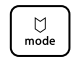 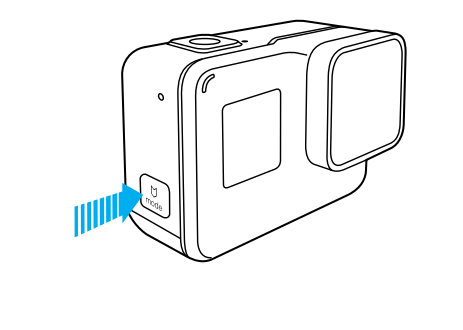 START / STOP RECORDINGSTART / STOP RECORDINGUsing the camera touch display:Tap the icon in the lower left corner of the touch display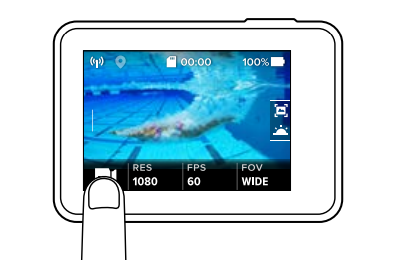 Using camera remote:Pair camera Remote to camera (For most cases, this should already be paired out of the box): From the main screen, swipe down from the top to bring up the menu and then select connect.From the connect menu select “Connect New Device”Now select the option “(Voice Remote)” A new message will appear on the camera screen asking you to power on the Remote. Set the camera aside.Power on the remote by pressing hold the small power button on the side of the remote for 8 seconds. From the main screen, swipe down from the top to bring up the menu and then select connect.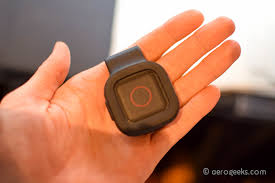 Using camera Apps:Live preview, playback and full camera control (including start and stop recording) can be operated from the camera Apps.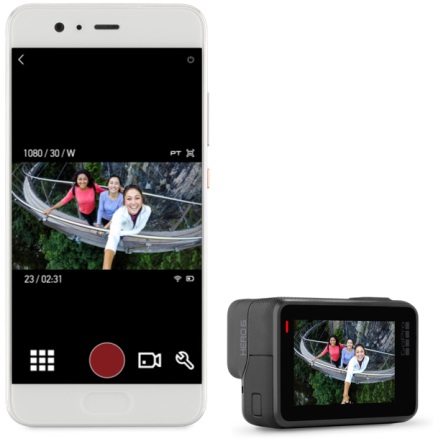 CHARGING THE BATTERYCHARGING THE BATTERYHold down the Latch Release button on the side door (if available), then slide the door open.Connect the camera to a computer or other USB charging adapter using the included USB-C cable. Power off the camera. The camera status light turns on during charging and turns off when charging is complete. When charging with a computer, be sure that the computer is connected to a power source. If the camera status light does not turn on, use a different USB port.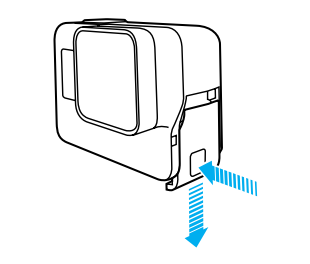 VIEWING VIDEOSUsing the camera touch display:Swipe right to open the gallery. If your microSD card contains a lot of content, it might take a minute for it to load. Scroll through the thumbnails. Note: For photo series (Burst, Time Lapse, Night Lapse and Continuous photos), the thumbnail displays the first photo in the series.Tap a video or photo to open it in full-screen view. To add a HiLight Tag, tap []. HiLight Tags make it easy to bookmarks videos for later retrieval. 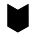 To return to the thumbnails screen, tap []. 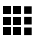 To exit the gallery, swipe down.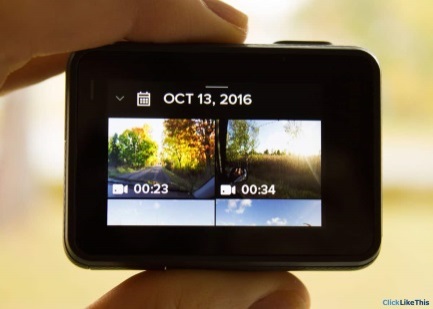 Using camera Apps:Live preview, playback and full camera control can be operated from the camera Apps.DELETE SELECTED VIDEO FILESDELETE SELECTED VIDEO FILESUsing microSD card:connect the card reader to the computerRemove microSD card from the camera:Hold down the Latch Release button on the battery door, then slide the door open.To remove the card, press it into the slot with your fingernail and it will pop out.Insert the microSD card into the microSD slot/reader on your computer or the tablet provided (via File Manager App):The microSD card slot (accepts up to 128GB capacity cards) on the tablet, can be found under the rear cover.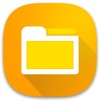 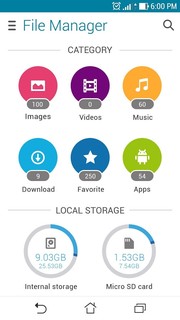                              File ManagerDelete selected video files on your card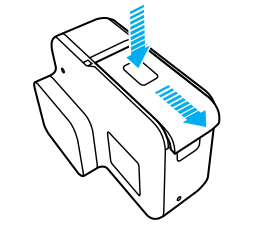 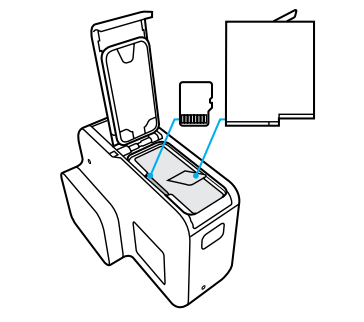 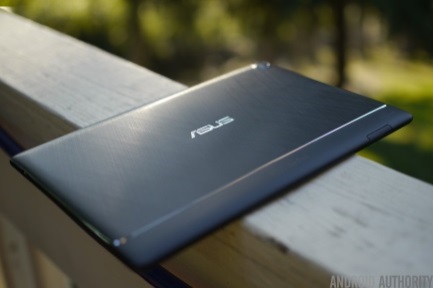 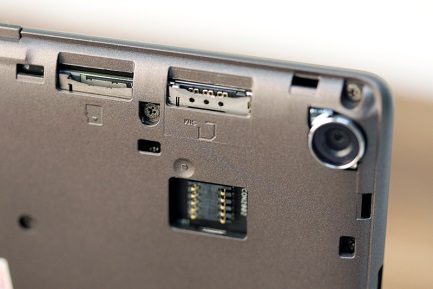 Using USB cable:Connect the camera to your computer using the included USB-C cablePower on the camera and follow the on-screen instructionsDelete selected video files on your card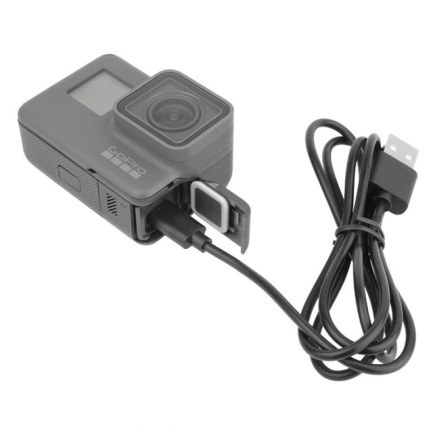 